Загальна інформація про курсАнотація до курсуКурс «Релігієзнавство» є складовою гуманітарного циклу підготовки майбутнього фахівця, що уможливлює  розуміння об’єктивних закономірностей виникнення, становлення, розвитку та функціонування релігії як соціального явища, її структурні особливості, різноманітні феномени, взаємозв’язки і взаємодія релігії з іншими галузями знань. Вивчення курсу релігієзнавства сприяє оволодінню досягненнями світової та української культури, дає студентам всебічні знання про релігію і церкву, богослов’я і віруючих, процеси сакралізації і секуляризації в світі і в українському суспільстві, допомагає самовизначитись у світоглядних проблемах, формує духовні інтереси та ціннісну орієнтацію.Мета та цілі курсуМета дисципліни: знайомство з історичними  типами  релігії та її  соціальною  сутністю,  дослідити  походження та еволюції релігій, висвітлення філософських і культурологічних аспектів релігій, формування навичок самостійної орієнтації в концепціях і поняттях сучасної релігієзнавчої науки та духовному житті суспільства.Формат курсуСтандартний курс (очний). Передбачає проведення лекційних та семінарських занять. Можливе застосування об’єктно-модульного динамічного середовища навчання Moodle та застосунків для проведення відеоконференцій.Результати навчанняУ результаті вивчення відбувається формування наступних компетентностей. Загальні компетентності: 014 Середня освіта (Історія)ЗК 01. Здатність до абстрактного мислення, аналізу та синтезуЗК 03. Здатність критично та креативно мислити, виявляти ініціативу і мотивувати людей та рухатися до спільної мети, а також навчатися впродовж життя.ЗК 07. Навички використання загальних основ філософії у професійній діяльності 014 Середня освіта (Історія та правознавство)ЗК 03. Використання загальних основ філософії у професійній діяльностіЗК 06. Розуміння логіки розвитку світової та вітчизняної культури, її ролі у прогресі людства, а також специфіки  людини як продукту біологічної та культурної еволюціїЗК 11. Здатність розуміти природу релігії, механізм її соціальних зв’язку з політичними, економічними, духовними системами суспільства, особливості їх впливу на віруючих.032 Історія та археологіяЗК 01. Здатність реалізувати свої права і обов’язки як члена суспільства, усвідомлювати цінності громадянського (вільного демократичного) суспільства та необхідність його сталого розвитку, верховенства права, прав і своюод людини і громадянина України.ЗК 03. Здатність до абстрактного мислення, аналізу та синтезу052 ПолітологіяЗК 06. Здатність реалізувати свої права і обов’язки як члена суспільства, усвідомлювати цінності громадянського (вільного демократичного) суспільства та необхідність його сталого розвитку, верховенства права, прав і своюод людини і громадянина України.Очікувані результати навчання з дисципліниПрограмні результати навчання:014 Середня освіта (Історія)ПРН 03. Вміти інтегрувати базові засади філософії у проведення історичних досліджень.ПРН 08. Співвідносити історію філософської думки із загальноісторичним розвитком.014 Середня освіта (Історія та правознавство)ПРН 03. Вміти інтегрувати базові засади філософії у проведення історичних досліджень.ПРН 08. Співвідносити історію філософської думки із загальноісторичним розвитком.032 Історія та археологіяПРН 01. Знати найважливіші факти історичного минулого українського народу і історії людства загалом, а також мати більш глибокі знання про певний історичний період або проблему.052 ПолітологіяПРН 03 Знати свої права та обов’язки як члена демократичного суспільства та використовувати їх у професійній діяльності.За підсумками вивчення дисципліни студент повинен знати: сутність і специфіку  релігії як духовного, культурного, соціального феномену,  особливості  суспільного функціонування інституціональних форм релігії, історії та сучасного стану основних  релігійних напрямів та течій світу; вміти:  самостійно  аналізувати релігійні явища і процеси, застосовувати результати цього аналізу у навчальній, науково-дослідній та практичній роботі.Обсяг і ознаки курсуПререквізити курсуПререквізити курсу: вивчення дисципліни базується на знаннях студентів, отриманих у результаті опанування суспільних предметів в закладах загальної середньої освіти.Кореквізити курсу: філософія, історія та культура України, психологія, інформаційні технології в освітньому процесі.Технічне й програмне забезпечення /обладнанняВивчення курсу не потребує спеціального матеріально-технічного та/або інформаційного забезпечення, однак можливе використання мультимедійного комплексу (проєктор, ноутбук / персональний комп’ютер та ін.) для створення презентацій у форматі MS Power Point або інших та їх демонстрування. Передбачається застосування модульного об’єктно-орієнтованого динамічного навчального середовища MOODLE. Політики курсуВідвідування занять. Очікується, що здобувачі відвідуватимуть лекційні та семінарські заняття. Під час відвідування всіх видів занять і консультацій очікується дотримання правил внутрішнього розпорядку Кам’янець-Подільського національного університету імені Івана Огієнка (https://cutt.ly/aIqb9CF) та етичних норм поведінки. Очікується, що здобувачі дотримуватимуться термінів виконання усіх видів робіт, передбачених курсом. За несвоєчасно подані роботи / завдання (з порушенням визначених термінів) знижуватимуться бали.Якщо здобувач не відпрацював пропущені навчальні заняття, не виправив оцінки 0,1,2,3, отримані на навчальних заняттях, виконав завдання самостійної роботи та модульної контрольної роботи менше ніж на 60% від максимальної кількості балів, виділених на цей вид роботи, він вважається таким, що має академічну заборгованість за результатами поточного контролю.Пропущені заняття здобувач має відпрацювати. За відпрацьовані лекційні заняття оцінки не ставляться, за семінарські заняття нараховуються бали середнього (4, 5, 6), достатнього (7, 8, 9) та високого рівня (10, 11, 12).Очікується, що здобувачі поступово відпрацьовуватимуть пропущені заняття й завершать цей процес вчасно (до останнього аудиторного заняття з дисципліни). Відпрацювання лекційного заняття передбачає знання здобувачем теоретичних питань плану. Відпрацювання пропущеного семінарського заняття передбачає опанування теоретичних питань плану заняття й виконання запланованих завдань. Очікується, що здобувачі не будуть запізнюватися на заняття, а мобільні телефони під час занять використовуватимуть лише з освітньою метою.Під час організації занять з використанням технологій дистанційного навчання очікується, що здобувач працюватиме на заняттях (з використанням платформ для відеоконференцій) з увімкненою вебкамерою.Академічна доброчесність. Дотримання академічної доброчесності регулюється Кодексом академічної доброчесності Кам’янець-Подільського національного університету імені Івана Огієнка (https://cutt.ly/4TiCHkS) та Положенням про дотримання академічної доброчесності науково-педагогічними працівниками, науковими працівниками та здобувачами вищої освіти в Кам’янець-Подільському національному університеті імені Івана Огієнка (https://cutt.ly/vTiVowX).Очікується, що роботи здобувачів будуть їх оригінальними міркуваннями. Відсутність покликань на використані джерела, фабрикування джерел списування, втручання в роботу інших здобувачів становлять, але не обмежують приклади можливої академічної недоброчесності. Списування під час семінарських занять, підготовки до них, самостійної та контрольної роботи, екзамену заборонені (зокрема, з використанням мобільних пристроїв). Виявлення ознак академічної недоброчесності в письмових роботах здобувачів та фактів списування є підставою для їх незарахування викладачем (незалежно від масштабів плагіату чи обману). Література. Для пошуку рекомендованої літератури здобувачі можуть послуговуватися бібліотекою університету, фахових кафедр та інтернетними ресурсами. Здобувачі заохочуються до використання літератури, якої немає з-поміж рекомендованої.Комунікування з викладачем. Спілкування з викладачами здійснюється під час лекційних та семінарських занять (участь у бесідах, дискусіях, відповіді на питання тощо). Очікується, що здобувачі будуть задавати викладачеві запитання, цікавитися додатковими відомостями й сучасними науковими знаннями з курсу. Викладач щотижня проводить консультації (офлайн і онлайн).10 . Схема курсуТематика лекційних занятьТема 1.   Релігієзнавство як наука. Зміст і структура феномену релігіїТема 2.  Історичний розвиток релігієзнавстваТема 3.  Генезис релігії, її ранніх форм Тема 4. Етнічні та регіональні релігіїТема 5.  Світова релігія. БуддизмТема 6. Світова релігія. Іслам Тема7.  Світова релігія. Християнство Тема8.  Історія і сучасний стан релігійних вірувань та конфесій в УкраїніТема9.  Сучасні нетрадиційні релігії та нові релігійні рухиТема10. Релігія і церква в системі державно-правових відносинТематика семінарських занятьТема 1.   Релігієзнавство як наука. Зміст і структура феномену релігіїТема 2.  Історичний розвиток релігієзнавстваТема 3.  Генезис релігії, її ранніх форм Тема 4. Етнічні та регіональні релігіїТема 5.  Світова релігія. БуддизмТема 6. Світова релігія. Іслам Тема7.  Світова релігія. Християнство Тема8.  Історія і сучасний стан релігійних вірувань та конфесій в УкраїніТема9.  Сучасні нетрадиційні релігії та нові релігійні рухиТема10. Релігія і церква в системі державно-правових відносин11. Методи навчання і форми оцінюванняМетоди навчання: лекція (лекція-презентація, проблемна лекція, лекція-бесіда, лекція-дискусія та ін.), розповідь, пояснення, бесіда, дискусія, диспут, мозкова атака, інструктаж (вступний, поточний, індивідуальний), робота першоджерелами, словникам, посібниками, дидактичними матеріалами та іншими джерелами інформації, робота з інтернетними публікаціями та матеріалами вебсайтів, спостереження, робота за таблицями, створення й демонстрування презентацій, вправи й завдання (усні, письмові, творчі, проблемні, ситуативні та ін.) та ін.Форми поточного оцінювання: під час семінарських занять (опитування (індивідуальне, фронтальне, ущільнене, вибіркове), взаємоопитування, обговорення проблемно-пошукових питань, перевірка виконаних усних завдань, зокрема тестових, написання есе, підготовка презентацій, самоаналіз та ін.), контроль за самостійною роботою (опитування / тестування з використанням модульного об’єктно-орієнтованого динамічного навчального середовища Moodle та ін.). Форма модульного контролю: модульна контрольна робота (тестування / онлайнове тестування у системі MOODLE, або у письмовій формі (теоретичні питання і тестування)).Форма підсумкового контролю: залік. Система оцінювання та вимогиПоточний контрольМаксимальний бал оцінки поточної успішності здобувачів вищої освіти на навчальних заняттях  12.Критерії оцінювання знань, умінь, навичок здобувачів вищої освіти на навчальних заняттяхЯкщо здобувач вищої освіти не відпрацював пропущені навчальні заняття, не виправив оцінки 0,1,2,3, отримані на навчальних заняттях, не виконав модульної контрольної роботи (МКР), завдання самостійної роботи менше ніж на 60% від максимальної кількості балів, виділених на ці види робіт, він вважається таким, що має академічну заборгованість за результатами поточного контролю.Пропущені заняття здобувач вищої освіти має обов’язково відпрацювати. За відпрацьовані лекційні заняття оцінки не ставляться, за семінарські заняття нараховуються бали середнього (4, 5, 6), достатнього (7, 8, 9) та високого рівня (10, 11, 12).Здобувачу вищої освіти, який не виконав поточних домашніх завдань, не підготувався до навчальних занять, в журнал обліку роботи академічної групи ставиться 0 балів. Здобувач вищої освіти, знання, уміння і навички якого на навчальних заняттях за 12-бальною шкалою оцінено від 1 до 3 балів, вважається таким, що недостатньо підготувався до цих занять і має академічну заборгованість за результатами поточного контролю. Поточну заборгованість, пов’язану з непідготовленістю або недостатньою підготовленістю до навчальних занять, здобувач вищої освіти повинен ліквідувати. За ліквідацію поточної заборгованості нараховуються бали середнього (4, 5, 6), достатнього (7, 8, 9) та високого рівня (10, 11, 12).Рейтингова оцінка у балах знань, умінь і навичок здобувача на навчальних заняттях з навчального (змістового) модуля обчислюється після проведення цих занять та ліквідації ним поточної заборгованості, пов’язаної з пропусками занять, непідготовленістю або недостатньою підготовленістю до них відповідно до «Положення про рейтингову систему оцінювання навчальних досягнень здобувачів вищої освіти Кам’янець-Подільського національного університету імені Івана Огієнка (зі змінами та доповненнями» (https://cutt.ly/mLTb6am).Самостійна робота (10 балів)Контроль за самостійною роботою здійснюється на практичних заняттях і консультаціях. Критерії оцінювання самостійної роботи (філософського есе)Есе оцінюється в 10-9 балів, якщо: автором чітко поставлена проблема і представлена власна точка зору стосовно її вирішення; проблема розкрита на високому теоретичному рівні, простежені системні зв’язки предмету дослідження, подані обґрунтування заявлених характеристик з коректним використанням філософських та спеціальних термінів, що мають відношення до теми есе; надана аргументація власної думки з опорою на історико- філософську традицію в контексті проблематики есе; есе повно розкриває заявлену тему. Есе оцінюється в 8,9-7,5 балів, якщо: представлена власна точка зору (позиція, ставлення) стосовно вирішення релігієзнавчої проблеми; тема розкрита з конкретним використанням історико-філософських та спеціальних понять у контексті відповіді (теоретичні зв’язки та обґрунтування явно не простежуються); надана аргументація власної думки з опорою на факти розвитку філософських уявлень з проблематики есе; есе не містить відповіді на одне з питань плану есе або заявлена тема розкрита не в повній мірі, зокрема не проаналізовані деякі суттєві характеристики предмету дослідження.Есе оцінюється в 7,4-6 балів, якщо: представлена власна точка зору (позиція, ставлення) при розкритті проблеми; проблема розкрита при формальному використанні історико-філософських та спеціальних термінів; дана аргументація своєї думки з опорою на факти розвитку релігієзнавчих уявлень з проблематики есе без теоретичного обґрунтування; есе не містить відповіді на два питання плану есе або заявлена тема розкрита не до кінця, а саме: опущена значна частина суттєвих характеристик явища, тобто розкриті лише деякі суттєві характеристики предмету дослідження.Есе оцінюється в 5,9-0 балів, якщо: представлена власна точка зору (позиція, ставлення) при розкритті проблеми; проблема розкрита на буденному (а не теоретичному) рівні або не розкрита взагалі; аргументація власної думки слабко пов’язана з розкриттям проблеми; есе має реферативний характер без історико-філософського аналізу; містить історичне оповідання про релігію чи релігійні системи; есе є плагіатом, тобто коли автор скористається нечесним шляхом представлення чужих думок власними.Здобувачі вищої освіти, які за виконання завдань СР отримали рейтинговий бал менший 60% від максимальної кількості балів, виділених на цей вид роботи, а також ті, що не з’явилися на звіт за виконання СР на консультації, або не виконали її завдань, вважаються такими, що мають академічну заборгованість за результатами поточного контролю, ліквідація якої є обов’язковою.Оцінювання модульної контрольної роботи:В умовах застосування дистанційних технологій навчання організація поточного і семестрового контролю відбувається відповідно до «Порядку організації поточного та семестрового контролю із застосуванням дистанційних технологій навчання в Кам’янець-Подільському національному університеті імені Івана Огієнка (зі змінами)» (https://drive.google.com/file/d/15qM6nA_NtvOZxOYz4Hzc8DZNgnAiL_zz/view).Зарахування результатів неформальної / інформальної освіти регулюється «Порядком визнання результатів навчання здобувачів вищої освіти, отриманих шляхом здобуття неформальної / інформальної освіти в Кам’янець-Подільському національному університеті імені Івана Огієнка» (https://cutt.ly/LODbDIL). Рейтингова оцінка з кредитного модуляРейтингова оцінка з кредитного модуля  – сумарна підсумкова оцінка за багатобальною шкалою рівня засвоєння здобувачем вищої освіти певного кредитного модуля  (навчальної дисципліни) упродовж його вивчення.11. Література1. Релігієзнавство: навчальний посібник / [Наук. ред. Д. В. Брильов; відп. за вип. О. В. Лісовий, С. О. Лихота].  К.: Дух і Літера, 2018.  328 с.2. Дисциплінарне релігієзнавство. Навчальний посібник. За редакцією А. Колодного. – К.: ВР Інституту філософії імені Г.С. Сковороди НАН України, 2010. 219 с.3. Релігієзнавство: навч. посіб. / [Наук. ред. Д. В. Брильов; відп. за вип. О. В. Лісовий, С. О. Лихота]. К., 2015. 302 с. 4. Кислюк К.В., Кучер О.М. Релігієзнавство: Навч.посібник для студентів вузів. – К.: «Кондор», 2004. Електронний ресурс:  http://libfree.com/152937002-religiyeznavstvoreligiyeznavstvo__kislyuk_kv.html5. Лубський В.І. Релігієзнавство. Київ. Альма-Матер, 2018. 390 с6. Москалець В.П. Релігії світу. Київ. Ібіс, 2015. 420 с7. Аляєв Г. Лекції з релігієзнавства / Г. Э. Аляєв, О. В. Горбань, В. М. Мешков К., 2016.8. Історія релігій в Україні.  К., 2017.Інтернетні ресурси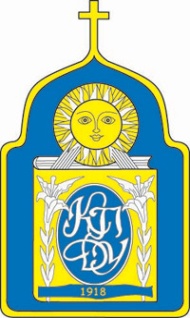 Кам’янець-Подільський національний університет імені Івана Огієнка Історичний факультет Кафедра політології та філософіїСилабус навчальної дисципліни« РЕЛІГІЄЗНАВСТВО » Назва курсу, мова викладанняРелігієзнавство українськаВикладачіМ.П.ПЛАХТІЙ, кандидат філософських наук, доцент, доцент кафедри філософських дисциплінПрофайл викладачівhttp://phylosophy.kpnu.edu.ua/department/d0-bf-d0-bb-d0-b0-d1-85-d1-82-d1-96-d0-b9-d0-bc-d0-b0-d1-80-d1-96-d0-b0-d0-bd-d0-bd-d0-b0-d0-bf-d0-b5-d1-82-d1-80-d1-96-d0-b2-d0-bd-d0-b0/   E-mail:marianna.plakhtiy@kpnu.edu.ua Сторінка курсу в MOODLEhttps://moodle.kpnu.edu.ua/course/view.php?id=10060 Консультаціїсереда 15.00–16.00Місце проведення консультацій – Історичний факультет, аудиторія 3а / платформа MOODLE	Найменування показниківХарактеристика навчального курсу Характеристика навчального курсу 	Найменування показниківденна форма навчаннязаочна форма навчанняОсвітня програма, спеціальність014 Середня освіта (Історія), 014 Середня освіта (Історія та правознавство),032 Історія та археологія052 Політологія 014 Середня освіта (Історія), 014 Середня освіта (Історія та правознавство),032 Історія та археологія052 ПолітологіяРік навчання/ рік викладанняДругий /2022-2023Другий /2022-2023Семестр вивченнячетвертийчетвертийнормативна/вибірковавибірковавибірковаКількість кредитів ЄКТС4 кредити ЄКТС4 кредити ЄКТСЗагальний обсяг годин120 год.120 год.Кількість годин навчальних занять40 год.16Лекційні заняття20 год.8Практичні заняття20 год.8Семінарські заняття0 год.0 годЛабораторні заняття0 год.0 год.Самостійна та індивідуальна робота80 год.104 год.Форма підсумкового контролюзалікзалікПоточний і модульний контроль (100 балів)Поточний і модульний контроль (100 балів)Поточний і модульний контроль (100 балів)СумаЗмістовий модуль 1 (100 балів)Змістовий модуль 1 (100 балів)Змістовий модуль 1 (100 балів)100Поточний контрольМКРСамостійна робота10 балів10045 балів45 балівСамостійна робота10 балів100Рівні навчальних досягненьОцінка в балах Критерії оцінюванняПочатковий (понятійний)1Здобувач вищої освіти володіє навчальним матеріалом на рівні засвоєння окремих філософських термінів, фактів без зв’язку між ними: відповідає на запитання, які потребують відповіді „так” чи „ні”. Здобувач порушує принципи академічної доброчесності.Початковий (понятійний)2Здобувач вищої освіти не достатньо усвідомлює мету навчально-пізнавальної діяльності, робить спробу знайти способи дій, розповісти суть заданого, проте відповідає лише за допомогою викладача на рівні „так” чи „ні”; може самостійно знайти в підручнику та в інших джерелах інформації відповідь. Здобувач порушує принципи академічної доброчесності.Початковий (понятійний)3Здобувач вищої освіти намагається аналізувати на основі елементарних знань і навичок із лінгвостилістики та культури української мови; виявляє окремі закономірності стилістичних явищ; робить спроби виконання завдань; за допомогою викладача дає короткі відповіді (за готовим алгоритмом). Здобувач порушує принципи академічної доброчесності.Середній (репродуктивний)4Здобувач вищої освіти володіє початковими знаннями з філософії, здатний виконати завдання за зразком; орієнтується в філософських термінах, поняттях і визначеннях, самостійне опрацювання навчального матеріалу з дисципліни викликає значні труднощі. Здобувач переважно дотримується принципів академічної доброчесності.Середній (репродуктивний)5Здобувач вищої освіти розуміє суть навчальної дисципліни, може дати визначення філософських понять, категорій (однак з окремими помилками); вміє працювати з підручником та іншими джерелами інформації, самостійно опрацьовувати частину навчального матеріалу; виконує прості завдання за алгоритмом, але окремі висновки є нелогічними та непослідовними. Здобувач переважно дотримується принципів академічної доброчесності.Середній (репродуктивний)6Здобувач вищої освіти розуміє основні положення навчального матеріалу з філософії, може поверхнево аналізувати тексти першоджерел, робить певні висновки щодо історичних подій; відповідь може бути правильною, проте недостатньо осмисленою; самостійно відтворює більшу частину матеріалу; вміє застосовувати знання з філософії під час виконання завдань за алгоритмом, послуговуватися додатковими джерелами. Здобувач переважно дотримується принципів академічної доброчесності.Достатній (алгоритмічно дієвий)7Здобувач вищої освіти правильно і логічно відтворює навчальний матеріал з філософії, оперує базовими філософськими термінами та категоріями, встановлює причинно-наслідкові зв’язки між ними; вміє наводити приклади на підтвердження певних думок, застосовувати теоретичні знання у стандартних ситуаціях; вміє самостійно користуватися додатковими джерелами; правильно використовувати термінологію філософії; складати таблиці, схеми та ін. Здобувач дотримується принципів академічної доброчесності.Достатній (алгоритмічно дієвий)8Знання здобувача вищої освіти досить повні, він вільно застосовує вивчений матеріал з філософії в стандартних ситуаціях; уміє аналізувати, робити висновки; відповідь повна, логічна, обґрунтована, однак із окремими неточностями; вміє самостійно працювати, може підготувати реферат або доповідь, обґрунтувати їх положення. Здобувач дотримується принципів академічної доброчесності.Достатній (алгоритмічно дієвий)9Здобувач вищої освіти вільно володіє вивченим матеріалом з філософії, застосовує знання в дещо змінених ситуаціях, вміє аналізувати й систематизувати інформацію, робить аналітичні висновки, використовує загальновідомі докази у власній аргументації; чітко тлумачить філософські поняття, категорії; може самостійно опрацьовувати матеріал, виконує прості творчі проблемно-пошукові завдання; має сформовані типові навички з філософії. Здобувач дотримується принципів академічної доброчесності.Високий (творчо-професійний)10Здобувач вищої освіти володіє глибокими і міцними знаннями з філософії та використовує їх у нестандартних ситуаціях; може визначати тенденції та суперечності різних процесів; робить аргументовані висновки в проблемно-пошукових завданнях; практично оцінює сучасні здобутки філософської науки; самостійно визначає мету власної діяльності; виконує тестові завдання; може сприймати іншу позицію як альтернативну; знає суміжні дисципліни; використовує знання з філософії, аналізуючи різні явища та процеси. Здобувач дотримується принципів академічної доброчесності.Високий (творчо-професійний)11Здобувач вищої освіти володіє узагальненими знаннями з філософії, аргументовано використовує їх у нестандартних ситуаціях; вміє знаходити джерела інформації та аналізувати їх, ставити і розв’язувати проблеми, застосовувати вивчений матеріал для власних аргументованих суджень у практичній діяльності (диспути, круглі столи тощо); спроможний підготувати виступ на наукову конференцію; самостійно вивчити матеріал; визначити програму своєї пізнавальної діяльності; оцінювати різноманітні явища, процеси; займає активну життєву позицію. Здобувач дотримується принципів академічної доброчесності.Високий (творчо-професійний)12Здобувач вищої освіти має системні, дієві знання з філософії, виявляє неординарні творчі здібності в навчальній діяльності; використовує широкий арсенал засобів для обґрунтування та доведення своєї думки; розв’язує складні проблемні ситуації та завдання з філософії; схильний до системно-наукового аналізу та прогнозу явищ; уміє ставити і розв’язувати світоглядні проблеми, самостійно здобувати і використовувати інформацію, займається науково-пошуковою роботою; логічно та творчо викладає матеріал в усній та письмовій формі; розвиває свої здібності й схильності; використовує та аналізує різноманітні джерела інформації; Здобувач дотримується принципів академічної доброчесності.МКР30 баліввисокий рівень27 – 30 б.МКР30 балівдостатній рівень23 – 26 б.МКР30 балівсередній рівень18 – 22 б.МКР30 балівпочатковий  рівеньменше ніж 18 б.Рейтингова оцінка з кредитного модуляОцінка за шкалою ЕСТSОцінка за національною шкалою90-100 і більшеА (відмінно)відмінно82-89В (дуже добре)добре75-81С (добре)добре67-74D (задовільно)задовільно60-66Е (достатньо)задовільно35-59FX (незадовільно з можливістю повторного складання )незадовільно34 і меншеF (незадовільно з обов’язковим проведенням додаткової роботи щодо вивчення навчального матеріалу кредитного модуля)незадовільноhttp://www.nbuv.gov.ua Національна бібліотека України імені В. І. Вернадського www.chtyvo.org.ua Електронна бібліотека «Чтиво»http://diasporiana.org.uaСтудентська бібліотека «Читалка». Бібліотека пропонує безкоштовні електронні підручники з філософії (укр.)https://filosof.com.ua/ Інститут філософії імені Григорія Сковородиhttp://philosobr.pnpu.edu.ua/ Філософські обріїhttp://irbis-nbuv.gov.ua/ulib/item/ukr0011096 Філософський енциклопедичний словникhttps://cutt.ly/ZZZy9g9 Філософський словник термінів і персоналійhttps://tureligious.com.ua/ Портал філософія і релігієзнавство